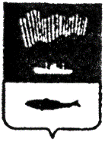 Администрация города Мурманска  П О С Т А Н О В Л Е Н И Е 13.11.2017										   № 3611Об утверждении муниципальной программы города Мурманска «Охрана здоровья населения города Мурманска» на 2018 – 2024 годы(в ред. постановлений от 21.03.2018 № 713, от 22.11.2018 № 4024, от 11.12.2018 №4296, 20.12.2018 № 4442, от 13.12.2019 № 4196, от 16.12.2019 № 4223, от 05.06.2020 № 1326, от 09.12.2020 № 2836, от 17.12.2020 № 2943, от 11.05.2021 № 1225,от 14.12.2021 № 3206, от 15.12.2021 № 3238)Руководствуясь Бюджетным кодексом Российской Федерации, Федеральным законом от 06.10.2003 № 131-ФЗ «Об общих принципах организации местного самоуправления в Российской Федерации», Уставом муниципального образования город Мурманск, постановлением администрации города Мурманска от 21.08.2013 № 2143 «Об утверждении Порядка разработки, реализации и оценки эффективности муниципальных программ города Мурманска», распоряжением администрации города Мурманска от 09.11.2017 № 79-р «Об утверждении перечня муниципальных программ города Мурманска на 2018-2024 годы», протоколом заседания Программно-целевого совета города Мурманска от 25.10.2017 № 2-17, в целях повышения эффективности и результативности расходования бюджетных средств, п о с т а н о в л я ю:Утвердить муниципальную программу города Мурманска «Охрана здоровья населения города Мурманска» на 2018 – 2024 годы согласно приложению к настоящему постановлению.Управлению финансов администрации города Мурманска     (Умушкина О.В.) обеспечить финансирование реализации муниципальной программы города Мурманска «Охрана здоровья населения города Мурманска» на 2018 – 2024 годы в объеме, установленном решением Совета депутатов города Мурманска о бюджете муниципального образования город Мурманск на соответствующий финансовый год.Отменить с 01.01.2018 постановления администрации города Мурманска:- от 24.10.2016 № 3219 «Об утверждении муниципальной программы города Мурманска «Охрана здоровья населения города Мурманска» 
на 2017 – 2019 годы»;- от 21.11.2016 № 3516 «О внесении изменений в приложение к постановлению администрации города Мурманска от 24.10.2016 № 3219 
«Об утверждении муниципальной программы города Мурманска «Охрана здоровья населения города Мурманска» на 2017 – 2019 годы».Отделу информационно-технического обеспечения и защиты информации администрации города Мурманска (Кузьмин А.Н.) разместить настоящее постановление с приложением на официальном сайте администрации города Мурманска в сети Интернет.Редакции газеты «Вечерний Мурманск» (Хабаров В.А.) опубликовать настоящее постановление с приложением.Настоящее постановление вступает в силу со дня официального опубликования и применяется к правоотношениям, возникшим с 01.01.2018.Контроль за выполнением настоящего постановления возложить на заместителя главы администрации города Мурманска Левченко Л.М.Временно исполняющий полномочияглавы администрации города Мурманска                             А.Г. Лыженков